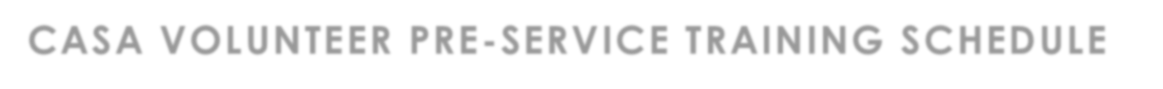 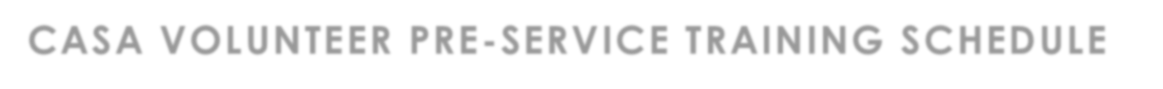 January 10, 2023 to February 2, 2023 (CLASS 17 &18)Please review the complete training schedule below. A mandatory 30 hours of Pre-Service training must be completed in person (or via ZOOM) with CASA staff, to include the at-home pre-work prior to attending class. Also 3 hours of CPS courtroom observation must be completed and returned to CASA staff by 02/02/2023. New Volunteer Advocates will be sworn in in-person at the CASA Office on Tuesday, February 7, 2023 at 6 pm.  If you note a conflict on your calendar for more than two (2) of the classroom training sessions or the Swear-In Ceremony on 02/07/2023, please notify the CASA Recruiter/Trainer by emailing lolita.gilmore@casabellcoryell.org or by calling (254)774-1881 as soon as possible. Wednesdays will be reserved for interviews for prospective advocates from 11:00 a.m. to 2:00 p.m. Thank you! This schedule is subject to change, therefore everyone in attendance will be notified in advance of any changes.DATECLASS/ASSIGNMENTSTIMETIMEHOURSWeek 1TUE 01/10/2023Classroom Training: In-Person Session: 112 North Main Street, Belton, TxChapter 1: The CASA/GAL Volunteer Role/OrientationOptima Training Introduction…….5:30PM-8:30PM5:30PM-8:30PM4THU01/12/2023Classroom Training: ZOOMChapter 2: The Wellbeing of the child Interview Training /Sarah Beaty11:30AM-3:30PMor5:30PM-8:30PM11:30AM-3:30PMor5:30PM-8:30PM4Week 2TUE 01/17/2023Classroom Training: ZOOMChapter 3: Trauma, Resilience and Communication Skills Chapter 4: Mental Health, Poverty and Confidentiality11:30AM-3:30PMor5:30PM-8:30PM11:30AM-3:30PMor5:30PM-8:30PM4THU 01/19/2023Classroom Training: ZOOMChapter 5: Substance Abuse, Diversity and Disproportionality11:30AM-3:30PMor5:30PM-8:30PM11:30AM-3:30PMor5:30PM-8:30PM4Week 3TUE 01/24/2023Classroom Training: ZOOMChapters 6: Domestic Violence, Bias and Cultural Competence11:30AM-3:30PMor5:30PM-8:30PM11:30AM-3:30PMor5:30PM-8:30PM4THU 01/26/2023Classroom Training: ZOOMChapter 7: Educational Advocacy, Older Youth & LGBTQ YouthGuest Speakers: Brenda Cuney: Court Room Etiquette/ Court Report Writing 11:30AM-3:30PMor5:30PM-8:30PM11:30AM-3:30PMor5:30PM-8:30PM4Week 4CPS COURTROOM OBSERVATIONS DUE BY CLOSE OF BUSINESSCPS COURTROOM OBSERVATIONS DUE BY CLOSE OF BUSINESSTUE 01/31/2023Classroom Training: ZOOMChapter 8: Moving Forward as an Advocate Q&A with Supervisors, and Advocate VolunteerGuest Speaker(s): All Supervisor(s) & Advocate(s) 11:30AM-3:30PMor5:30PM-8:30PM11:30AM-3:30PMor5:30PM-8:30PM4THU02/02/2023CPS COURTROOM OBSERVATIONS DUE BY CLOSE OF BUSINESSCPS COURTROOM OBSERVATIONS DUE BY CLOSE OF BUSINESS33Week 5TUE02/07/2023Swearing in Ceremony will begin at 6 pm.Swear-In Ceremony for the New Advocates. Family and Friends are welcome via ZOOM (link will be provided)! Officiate: TBASwearing in Ceremony will begin at 6 pm.Swear-In Ceremony for the New Advocates. Family and Friends are welcome via ZOOM (link will be provided)! Officiate: TBASwearing in Ceremony will begin at 6 pm.Swear-In Ceremony for the New Advocates. Family and Friends are welcome via ZOOM (link will be provided)! Officiate: TBASwearing in Ceremony will begin at 6 pm.Swear-In Ceremony for the New Advocates. Family and Friends are welcome via ZOOM (link will be provided)! Officiate: TBATOTAL HOURSTOTAL HOURS30